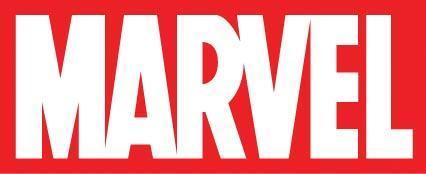 GALAKSİNİN KORUYUCULARI(GUARDIANS OF THE GALAXY)MARVEL STÜDYOLARITür:	Aksiyon/MaceraDerece:	13 Yaş Sınırı Gösterim Tarihi:	01 Ağustos 2014Süre: 	121 dakikaOyuncular:	Chris Pratt, Zoe Saldana, Dave Bautista, Vin Diesel (Groot), Bradley Cooper (Rocket), Lee Pace, Michael Rooker, Karen Gillan, Djimon Hounsou, John C. Reilly, Glenn Close (Nova Prime, Benicio Del Toro (The Collector)Yönetmen:	James GunnYapımcı:	Kevin Feige, p.g.a.Baş Yapımcılar:	Louis D’Esposito, Alan Fine, Victoria Alonso, Jeremy Latcham, Nik Korda, Stan LeeSenaryo:	James Gunn ve Nicole PerlmanHİKAYE ÖZETİ:Iron Man, Thor, Captain America ve The Avengers gibi birçok uluslararası gişe rekorları kıran filmler yapan Marvel stüdyolarından, yeni bir yapım Galaksinin Koruyucuları... Aksiyon dolu, muhteşem bir uzay macerası olan Marvel'ın “Galaksinin Koruyucuları”, Marvel’ın sinematik dünyasını kozmosa taşıyor. Maceracı Peter Quill’in, kötü bir karakter olan ve tüm dünyayı tehdit eden hırsları olan Ronan’ın bulmak için can attığı bir küreyi çalması ile başlayan merhametsiz bir ödül avı... Israrcı Ronan’dan kaçmaya çalışan Quill, birbirinden farklı uyumsuz kişilerden oluşan bir grupla zor bir ateşkese zorlanıyor. Rocket, silah taşıyan bir rakun, Groot, ağaca benzeyen bir insansı, ölümcül ve gizemli Gamora, ve intikam dolu yokedici Drax. Fakat Quill kürenin gerçek gücünü keşfettiğinde ve kozmosu tehdit edecek şekilde kullandığında, elinden geleni yaparak düşmanlarından umutsuzca son bir kez korumak zorunda, galaksinin kaderini dengede tutarak. KISA TANITIM:Marvel’ın “Guardians of the Galaxy” sinde, uzay maceracısı Peter Quill acımasız bir kötü adamın sahip olduğu küreyi çalar ve bir ödül avı haline gelir, ancak Quill, bu kürenin sahip olduğu gücü keşfeder ve evreni kurtarmak adına bu küreyi ensesindeki düşmanlardan korumak zorundadır. RESMİ STANDART METİN:Iron Man, Thor, Captain America ve The Avengers gibi birçok uluslararası gişe rekorları kıran filmler yapan Marvel stüdyolarından, yeni bir yapım Galaksinin Koruyucuları... Aksiyon dolu, muhteşem bir uzay macerası olan Marvel'ın “Galaksinin Koruyucuları”, Marvel’ın sinematik dünyasını kozmosa taşıyor. Maceracı Peter Quill’in, kötü bir karakter olan ve tüm dünyayı tehdit eden hırsları olan Ronan’ın bulmak için can attığı bir küreyi çalması ile başlayan merhametsiz bir ödül avı... Israrcı Ronan’dan kaçmaya çalışan Quill, birbirinden farklı uyumsuz kişilerden oluşan bir grupla zor bir ateşkese zorlanıyor. Rocket, silah taşıyan bir rakun, Groot, ağaca benzeyen bir insansı, ölümcül ve gizemli Gamora, ve intikam dolu yokedici Drax. Fakat Quill kürenin gerçek gücünü keşfettiğinde ve kozmosu tehdit edecek şekilde kullandığında, elinden geleni yaparak düşmanlarından umutsuzca son bir kez korumak zorunda, galaksinin kaderini dengede tutarak. Marvel’ın ilk kez 1969 Ocak çizgi roman basımında kullandığı “Galaksinin Koruyucuları”nda Chris Pratt, Zoe Saldana, Dave Bautista, Vin Diesel Groot rolüyle, Bradley Cooper Rocket rolüyle, Lee Pace, Michael Rooker, Karen Gillan, Djimon Hounsou, John C. Reilly, Glenn Close Nova Prime rolüyle ve Benicio Del Toro da The Collector rolüyle yer alıyor.Projenin yönetmeni James Gunn, yapımcı Kevin Feige ile bir arada. Louis D’Esposito, Alan Fine, Victoria Alonso, Jeremy Latcham, Nik Korda ve Stan Lee baş yapımcılar olarak yer alıyorlar. Marvel’ın “Galaksinin Koruyucuları” James Gunn ve Nicole Perlman tarafından yazıldı ve 1 Ağustos, 2014’te Türkiye’de vizyona girecek.Websitesi:	marvel.com/guardiansFacebook: 	facebook.com/guardiansofthegalaxy		facebook.com/MarvelTurkiye Twitter: 	twitter.com/GuardiansGalaxy